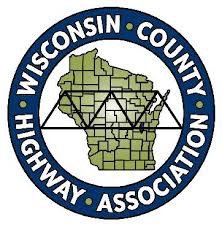 WCHA Associate Members: Construction Material SuppliersCONTECH ENGINEERED SOLUTIONS LLCContech is a leading provider of civil site solutions which includes bridges, drainage, erosion control, retaining walls, sanitary, stormwater, and wastewater treatment products.Contact:6441 Enterprise Lane #116Madison, WI 53719(608) 215-3937www.conteches.comEric Sturm Todd Riebau Keith Johnsonesturm@conteches.comCOUNTY MATERIALS CORPORATIONContact:205 N. St., P.O.Box 100Marathon, WI 54448(715) 848-1365www.countymaterials.comGEOSTABILIZATION INTERNATIONALGeoStabilization International specializes in design/build/warranty landslide repair, rockfall mitigation, excavation shoring, grouting, and GRS-IBS abutment construction. With over 4800 completed geohazard repairs in the last 19 years, our combined experience and nationwide emergency response capability are unmatched.Contact:1204 Main StreetAdel, Iowa 50033John Puls, P.E.Project Development Engineer E: john.puls@gsi.usC: 952-658-9106O: 855-579-0536http://www.geostabilization.comHENRY G. MEIGS, LLCHenry G. Meigs, LLC has been serving the road building industry with quality certified asphalt cements and emulsions since 1935.Contact:1220 Superior St.Portage, WI 53901(800) 362-1440www.hgmeigs.comKen Schakelman (800) 362-1440kschakelman@hgmeigs.com dmueller@hgmeigs.comTHE KRAEMER COMPANY LLC.Supplier of crushed stone, sand & gravel, asphalt & concrete aggregates, washed aggregates and sand. Perform bituminous milling & pulverizing & road construction.Contact:820 Wachter Ave.P.O. Box 235Plain, WI 53577(608) 546-2255www.hccllc.comJoe Kramer(608) 546-255, Ext. 286joek@tkcllc.comMICHELS MATERIALSMichels Materials is the aggregate division of Michels Corporation and is the largest aggregate producer in Wisconsin, operating from over 100 pits and quarry locations.Contact:817 W. Main St. Brownsville, WI 53006(920) 583-3132www.michels.usRandy Delcore (920) 727-1688rdelcore@michels.usPOLY SALT ARMOR LLC.Poly Salt Armor Shield Technology is a durable, plastic shields surround bridge pier columns and extend their life by eliminating the opportunity for moisture holding, corrosive, deicing treatments to adhere to the concrete surface. Made of UV-treated, recyclable plastic (HDPE) with a 20-year plus expected lifecycle. PSA preventative maintenance shields install in minutes, allow for easy inspection, and reduce the need for expensive, hazardous, and weather-dependent epoxy-urethane applications. The PSA shields are 100% recyclable and proudly made in the USA.Contact:Tony Habodasz937-620-8783tony@polysaltarmor.comwww.polysaltarmor.comSHERWIN INDUSTRIES INC.Distributors of pavement preservation equipment, materials, and supplies.Contact:2129 W. Morgan Ave. Milwaukee, WI 53221(414) 281-6400www.sherwinindustries.comDan Morgan(414) 333-3737dmorgan@sherwinindustries.comTEAM LABORATORY CHEMICAL CORP.Since 1977, Team Lab has been a recognized leader in the chemical business. We develop a variety of specialized products for multiple industries. We look forward to solving your everyday problems with our innovative solutions.Contact:P.O. Box 1467Detroit Lakes, MN 56502(218) 846-9490www.teamlab.netDavid West(218) 846-9490dwest@teamlab.netUNIQUE PAVING MATERIALS CORP.Manufacturer of high performance road maintenance, preservation and repair products.Contact:3993 E. 93rd St.Cleveland, OH 44105800-441-4880info@uniquepavingmaterials.com www.uniquepavingmaterials.comKarl ShobergBecky Dunlavey (Marketing Purposes)WHEELERWheeler designs and supplies a variety of bridge kits and salt storage buildings.Contact:9330 James Ave. S. Bloomington, MN 55431(800) 328-3986info@wheeler-con.com wheeler-con.comWIESER CONCRETE PRODUCTSWieser Concrete manufacturers an extensive line of precast concrete products for agricultural, underground, highway, & commercial markets.Contact:W3716 US Hwy. 10,Maiden Rock, WI 54750(715) 647-2311 or (800) 325-8456www.wieser.concrete.comCelsey Weiss, Marketing Mgr. (715) 647-2311celseyw@wieserconcrete.com jefft@wieser.concrete.comWISCONSIN SALT SOLUTIONSSupplier of calcium & magnesium chloride for anti-icing, de-icing & dust control supplier of aggregate for epoxy overlays.Contact:550 E. Hwy 153Mosinee, WI 54455(800) 852-7415kafka@kafkagranite.com